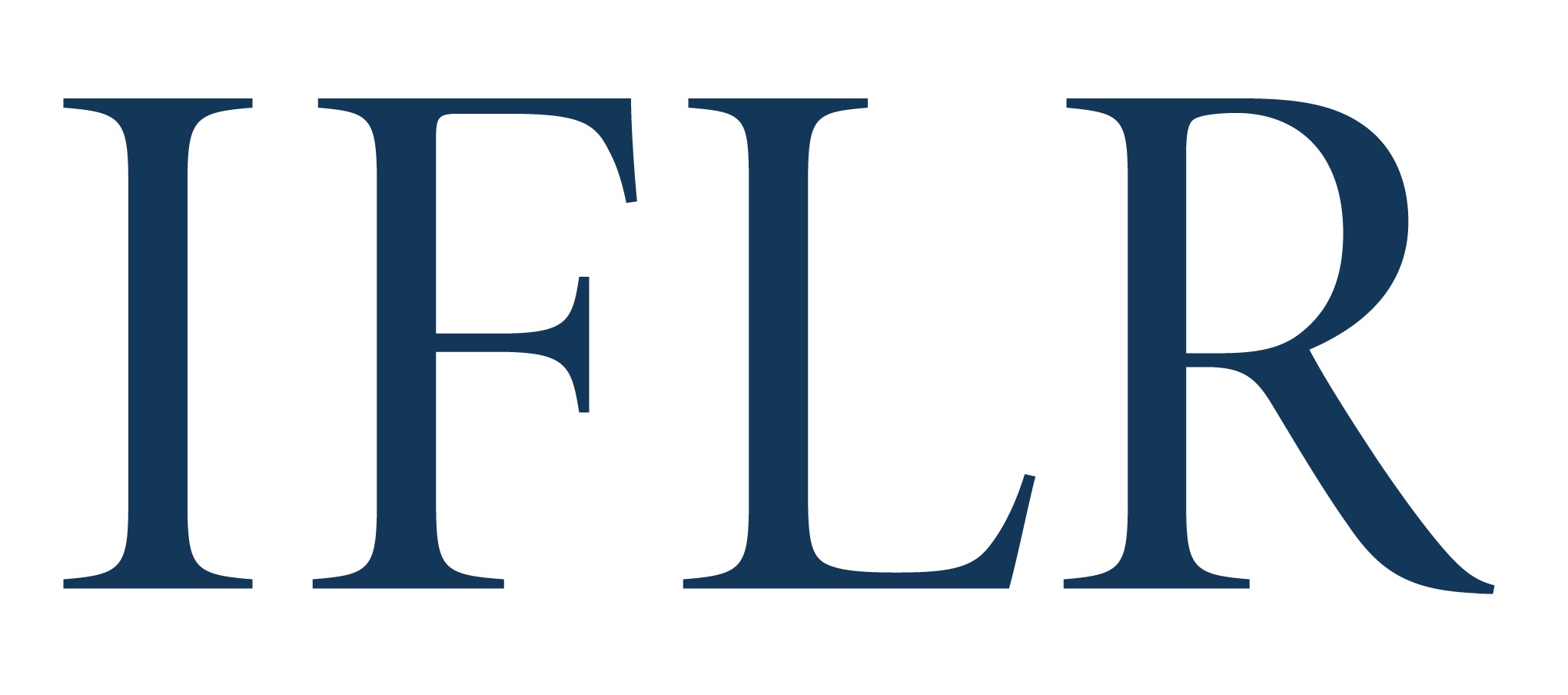 MIDDLE EAST LIFETIME ACHIEVEMENT AWARDYour details:The candidate must be a lawyer, but can work either in private practice or in house The focus is on a candidate recently retired or near retirement who has made a significant impact on market practice, in shaping standards and influencing the market legal framework, and in mentoring the next generation of lawyers throughout their career Judges will be interested in achievements that have had an impact on a cross-border levelAll information will be treated as non-confidential unless clearly marked in red. All referees and contact details will remain confidential.NOMINEE: Name:Institution and position:Email:Location (jurisdiction):Name:Institution and position:Primary jurisdiction: Reason(s) for putting the candidate forward: